Разговорный английскийСрок обучения -  26ч.		Набор ведется постоянноПо окончанию курса выдается сертификат.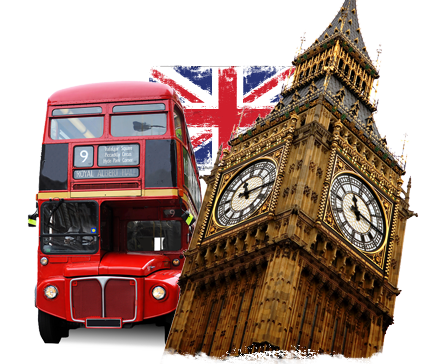 Программа включает в себя как теоретическое изучение грамматики и лексики, так и широкую коммуникативную направленность через обилие аудио и видео материалов. Занятия проводят высококвалифицированные преподаватели.